ای بنت ملکوت نامه تو رسيد مانند آهنگ عندليب الهی بود…حضرت عبدالبهاءOriginal English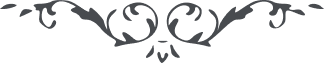 ١٨٣ ای بنت ملکوت نامه تو رسيد مانند آهنگ عندليب الهی بود که شهنازش سبب فرح قلوب است زيرا مضمون دليل برايمان و ايقان و ثبوت بر عهد و پيمان بود اليوم قوّه محرّکه عالم وجود قوّه پيمانست که مانند شريان در جسم امکان نابض است و سبب محافظه وحدت بهائی. بهائيان مأمور که تأسيس وحدت عالم انسانی نمايند اگر خود در نقطه اجتماع نکنند چگونه سبب وحدت عالم انسانی شوند. و مقصد جمال مبارک از اين عهد و ميثاق آن بود که جميع بهائيان را در نقطه جمع فرمايد تا بعضی بيخردان که در هر دور و کوری سبب اختلاف شدند رخنه ننمايند زيرا امرفرمود که آنچه از مرکز ميثاق بيان گردد آن صحيح است و در حمايت صون و عنايت او و مادون آن هذيان است. الحمد للّه تو ثابت بر عهد و پيمانی * 